Publicado en Terrassa el 13/01/2023 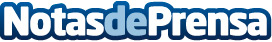 Más de 150 hogares en Terrassa confían en Parquets JordiLa empresa de parquets, especializada en la instalación, el mantenimiento y la restauración de suelos de madera, ha instalado este tipo de pavimentos en más de 150 hogares en TerrassaDatos de contacto:Carlos937685249Nota de prensa publicada en: https://www.notasdeprensa.es/mas-de-150-hogares-en-terrassa-confian-en Categorias: Bricolaje Cataluña Servicios Técnicos Hogar http://www.notasdeprensa.es